Annex 3b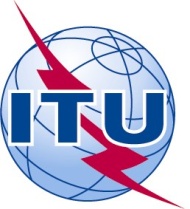 ITU Forum on Conformance and Interoperability 
for the Arab and African RegionsTunis, Tunisia, 5-7 November 2012ITU Forum on Conformance and Interoperability 
for the Arab and African RegionsTunis, Tunisia, 5-7 November 2012REGISTRATION FORMREGISTRATION FORMREGISTRATION FORMTo be returned to the ITU Arab Regional Office (Fax: +202 3537 1888  or e-mail: ITU-RO-ArabStates@itu.int)before 15 October 2012To be returned to the ITU Arab Regional Office (Fax: +202 3537 1888  or e-mail: ITU-RO-ArabStates@itu.int)before 15 October 2012To be returned to the ITU Arab Regional Office (Fax: +202 3537 1888  or e-mail: ITU-RO-ArabStates@itu.int)before 15 October 2012 Mr    Mrs     Ms    Miss	Administration of  Mr    Mrs     Ms    Miss	Administration of _______________________________________
Family name	ITU Sector Member_______________________________________
Family name	ITU Sector Member_______________________________________
Family name	ITU Associate_______________________________________
First name	ITU Associate_______________________________________
First name	Non-Member_______________________________________
First name	Non-MemberName and full address of administration or organization:Name and full address of administration or organization:Name and full address of administration or organization:Name and full address of administration or organization:____________________________________________________________________________________Tel.: ____________________________________Tel.: ____________________________________________________________________________________________________________________________________________________________________________________________________________Fax: ____________________________________Fax: ________________________________________________________________________________________________________________________
E-mail: __________________________________
E-mail: __________________________________Date: ___________________________         Signature: ______________________________________
